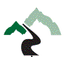 POWDER RIVER DEVELOPMENT SERVICES, LLC PRDS VENDOR QUALIFICATION REQUESTThank you for your interest in working with Powder River Development Services, LLC (PRDS), and its affiliates.  In order to qualify your company (“vendor”) for consideration for approval to perform services for PRDS sites, please complete this Vendor Qualification Package.Vendor must complete this package and qualify as a PRDS-approved Vendor prior to commencing any site-related work.PRDS reserves the right to request any addition information necessary to ensure safety and financial stability of Vendor at any time.Submit this package and requested documentation to the email address: vendorapproval@powderriverdev.comPACKAGE CHECKLIST	Contractor Profile – Provide company information as requested.	Contractor Services – Indicate the services that you are able to provide.	Certification of Signature Authority – Have authorized company representative sign.The following documentation listed below needs to be submitted (if applicable).	W9 – The most current form can be found at https://www.irs.gov/pub/irs-pdf/fw9.pdf 	Certifications – Please provide copies of Climbing Certifications/Wallet Cards if performing tower climbing services. Also provide copies of any Diversity and/or Specialized Service certifications.  	Licensing – Provide copies of any applicable Business Licenses or Contractor’s Licenses.	Experience Modification Rating (EMR/MOD) – The EMR must be on an NCCI form or your insurance provider’s letterhead.  If your insurance company does not qualify for an EMR, please have your insurance provider confirm this.	OSHA Log Summaries – Required for companies with more than 10 employees.  Please submit for the current year and the past two years.	Certificate of Insurance (COI) – Please see attached COI with sample requirements for your review.	Non-Disclosure Agreement – Please sign and return	Financial – All vendors must include latest balance sheet and income statement.	Letter of Good Standing:  Provide from state of your organization.Please list all individuals that have the authority to sign, seal, deliver, negotiate, accept and enter into agreements, contracts, and other instructions or documents by and on behalf of Vendor.I certify that the information provided with this Qualification Package is accurate and to the best of my knowledge.  I understand that any misleading and/or falsification of any information I provided may disqualify this company from being a PRDS vendor.  I certify that this company and any subcontractors we hire to work on PRDS jobsites, will adhere to recognized safety standards and practices, including those prescribed by OSHA, for the type of work being conducted.  I certify that this company agrees to adhere to PRDS policies as set forth in this Qualification package, including without limitation Safety and Tower Climbing.Certified by Company Official:Thank you for submitting this information.  We realize that there is some highly company confidential information that we have requested.  PRDS assures you that we will not share this information with anyone that is not involved in the vendor approval process.Submit completed forms to:  vendorapproval@powderriverdev.comPowder River Development Services, LLC408 S Eagle Road, Suite 200Eagle, ID  83616Phone:	208-938-8844Fax:	208-938-8855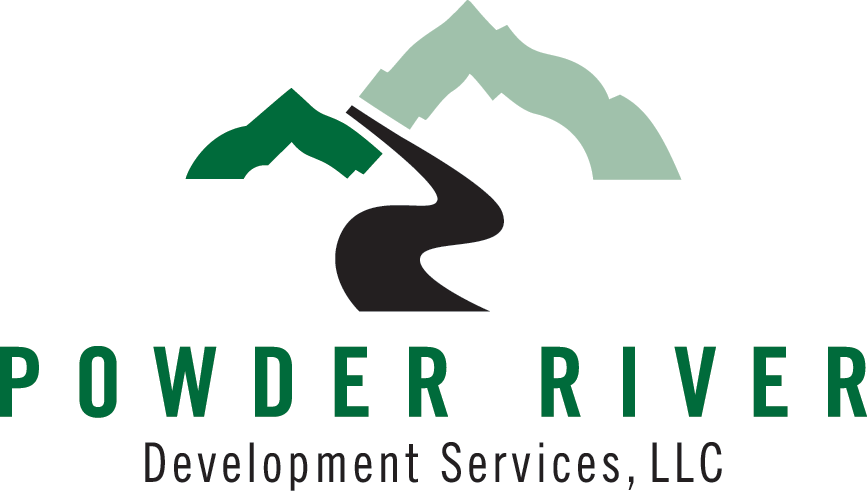 MUTUAL NONDISCLOSURE AGREEMENTThis Mutual Nondisclosure Agreement (“Agreement”), effective this _____day of __________ 20__, is entered into by and between Powder River Development Services, LLC, a Wyoming Limited Liability corporation (“”) and      	 (“Company”).  	 and the Company desire to explore the easibility o entering into a negotiated business relationship for profit (herein the “Project”).   and the Company may ind it necessary or desirable to disclose to each other, in urtherance o the Project, certain business matters that each considers conidential and/or proprietary inormation.  In consideration o the oregoing premises and the mutual promises and covenants contained herein,  and the Company agree as ollows:Deinition o Conidential Inormation.  As used herein, the term “Conidential Inormation” shall mean any and all nonpublic inormation that is or has been received by either party (“Recipient”) rom the other party (“Disclosing Party”) that is marked “Conidential” by the Disclosing Party, or bears a marking o similar import o which the Disclosing Party states in writing at the time o transmittal to, or receipt by, the Recipient is to be considered Conidential Inormation hereunder or which under the circumstances surrounding disclosure the Recipient knows or reasonably should know that the inormation is to be treated as conidential.  Orally disclosed inormation or data shall be deemed Conidential Inormation hereunder i such is reduced to writing by the Disclosing Party and a copy thereo is delivered to the Recipient with a statement or marking o conidentiality within ten (10) days ater oral disclosure o such inormation or data.  Such reduction to writing shall also state, i possible, the place, date and person(s) to whom the oral disclosure was made.  Conidential inormation and all other compilations o inormation that relate to the business o the Disclosing Party or the Project.  Conidential inormation also includes inormation received rom others that the Disclosing Party is obligated to treat as conidential.  Furthermore, Conidential Inormation includes any subject matter described in a writing expressly reerring to this Agreement and signed by the authorized representatives o both the Recipient and the Disclosing Party.Excluded Inormation.  Conidential Inormation shall not include, and neither party shall have any responsibility hereunder to protect or otherwise hold in conidence any inormation or data that: (a) prior to its disclosure by the Disclosing Party is already lawully and rightully known by the Recipient, as evidenced by written records or other tangible documents in possession o the Recipient prior to the disclosure by the Disclosing Party; (b) through no wrongul act, ault or negligence on the part o the Recipient is or hereater becomes part o the public domain; (c) is developed by the Recipient independently rom disclosure by the Disclosing Party, as evidenced by written records or other tangible documents in the possession o the Recipient prior to the disclosure by the Disclosing Party;  (d) is lawully received by the Recipient rom a third party without restriction and without breach o this agreement or any other agreement; (e) is approved or public release or use by written authorization o the Disclosing Party; or () is disclosed pursuant to the requirement or request o the governmental agency or  court o competent jurisdiction to the extent such disclosure is required by a valid law, regulation or court order and reasonable notice, under the circumstances, is given by the Recipient to the Disclosing Party o any such requirement or request to permit the Disclosing Party to seek an appropriate protective order or exemption rom such requirement or request.Use and Protection o Conidential Inormation.  The Recipient may use Conidential Inormation only in pursuance o the Project.  Each party agrees to protect and treat as conidential the other party’s Conidential Inormation.  The standard o care required o the Recipient in protecting the conidentiality o the Disclosing Party’s Conidential Inormation shall be the same standard o care that the Recipient uses in protecting its own Conidential Inormation.  At a minimum, the Recipient o Conidential Inormation hereunder shall restrict the disclosure, dissemination, and availability o any such Conidential Inormation to its directors, oicers or employees (the “Permitted Personnel”) with a demonstrable need to know such Conidential Inormation in connection with their activities relating directly to the proposed Project.  During the term o this Agreement and the period described in paragraph 7 o this Agreement, neither party shall disclose or make available to any third parties any Conidential Inormation received by it, without the prior written consent o the Disclosing Party.	The Recipient o Conidential Inormation hereunder shall not be liable or the inadvertent or accidental disclosure o Conidential Inormation o the Disclosing Party, provided that: (a) the Recipient has used at least the same degree o care in saeguarding such Conidential Inormation as it uses or its own conidential inormation o like importance and such degree o care is reasonably calculated to prevent such inadvertent or accidental disclosure; (b) the Recipient has restricted disclosure, dissemination and availability o such Conidential Inormation to its Permitted Personnel described above; (c) the Recipient inorms its Permitted Personnel o the Recipient’s  and such Permitted Personnel’s duty not to disclose such Conidential Inormation; and (d) upon discovery o any such accidental or inadvertent disclosure o Conidential Inormation, the Recipient notiies the Disclosing Party and undertakes, at its own cost and expense, to prevent any urther disclosure o Conidential Inormation by the Recipient, which was accidentally or inadvertently disclosed in violation o this Agreement.Non-Disclosure by Permitted Personnel.  The Recipient o Conidential Inormation shall use every reasonable and prudent precaution to ensure that any Permitted Personnel to whom Conidential Inormation is or has been disclosed do not disclose to any third parties or otherwise use Conidential Inormation, except pursuant to the terms o this Agreement, during and subsequent to the termination o the employment or other relationship between the Recipient and such Permitted Personnel.  At a minimum, the Recipient shall cause its Permitted Personnel to sign non-disclosure agreements to the extent not previously signed, which are sufficient to enable the Recipient and the Permitted Personnel to comply with all of the terms o this Agreement.  Notwithstanding the oregoing, the Recipient shall be held liable or any disclosure o Conidential Inormation by any o the Recipient’s Permitted Personnel which is in violation o the terms o this Agreement.Additional Precautions.  The Recipient o Conidential Inormation pursuant to this Agreement shall not, except in pursuit o the limited purposes o the Project:  (a) copy or otherwise duplicate any Conidential Inormation o the Disclosing Party, in  whole or in part,  including derivations, without the prior written approval o the Disclosing Party, or (b) disclose any Conidential Inormation or any knowledge, product, process or procedure derived or developed thererom by the Recipient to any third party not directly involved in the Project.  Any copy o Conidential Inormation authorized by the Disclosing Party to be made by the Recipient or others pursuant to this paragraph 5 shall conspicuously display a marking or statement indicating the Disclosing Party’s proprietary interest therein.Custodian o Conidential Inormation.  The parties appoint the persons listed in Section 20 as their custodians (“Custodians”) to receive and control, on their respective behal, all Conidential Inormation o the respective parties pursuant to this Agreement.  Either party may change its Custodian by giving written notice to the other party o the name and address o its newly appointed Custodian.7.  Term and Termination.  This Agreement shall become eective as o the date irst written above and shall continue or a period o one (1) year thereater, unless the parties hereto agree in writing to an earlier termination date.  Unless otherwise agreed to in writing by the parties hereto, the obligations set orth herein to protect Conidential Inormation received prior to the termination o this Agreement shall survive any termination o this Agreement or a period o two (2) years rom the date o any such termination.8.  Rights to Conidential Inormation.  All Conidential Inormation received by a Recipient hereunder shall remain the sole and exclusive property o the Disclosing Party.  Upon completion o the Project, termination o this Agreement or the written request by the Disclosing Party, whichever comes irst, the Recipient shall return to the Disclosing Party, or shall destroy in a manner satisactory to the Disclosing Party, all tangible orms o Conidential Inormation, including any and all copies thereo.9.  Restrictions:  No License.  Nothing contained in this Agreement shall be construed as: (a) requiring either party to disclose or accept any inormation;  (b) requiring either party to purchase or use any products, goods or manuacturing acilities o the other party; or (c) granting to a Recipient o Conidential Inormation any rights by license or otherwise, either express or implied, under any patents, patent applications, trademarks, copyrights, mask works, trade secrets, know-how, or other intellectual property right now or hereater owned, obtained or licensable by a Disclosing Party.10.  No Further Commitment.  The urnishing by the parties o Conidential Inormation hereunder shall not obligate the parties to enter into any urther agreement or negotiation with respect to the Project.11.  Non-Disclosure o Project.  Neither party hereto shall publicly announce or disclose its participation in the Project or any discussions relating to this Agreement or the Project, without the prior written consent o the other party or except as may be required by law, in which case the party required to make such disclosure shall give the other party the maximum easible prior notice o such required disclosure.12.  Export Regulations.  The parties will adhere to all applicable laws and regulations o the U.S. Export Administration, and will not export or re-export any technical data or products received rom the Disclosing Party, or the direct product o such technical data, to any prescribed person or country listed in the U.S. Export Administration regulations, unless properly authorized by the U.S. Government.13.  Governing Law.  This Agreement shall be construed in accordance with and governed by the laws o the State o Idaho and jurisdiction and venue is agreed to be ’s principal place of business in Idaho.  14.  Remedies or Breach.  Both parties agree that should this Agreement be breached, money damages would be inadequate to remedy any such breach.  As a result, a non-breaching party shall be entitled to seek, and a court o competent jurisdiction (as agreed to herein) may grant, speciic perormance and injunctive or other equitable relie as a remedy or any breach o this Agreement.  Such remedy shall be in addition to all other remedies, including money damages, available to a non-breaching party at law or in equity.  The prevailing party in such action shall be entitled to recovery reasonable attorney ees in addition to any other amounts awarded as damages.15.  Entire Agreement: Amendments.  This Agreement constitutes the entire agreement and understanding between the parties with respect to the subject matter hereo and supersedes and replaces any prior or contemporaneous undertakings, commitments or agreements, oral or written, as to its subject matter.  This Agreement may be modiied or amended only by an instrument in writing signed by authorized representatives o the parties on or ater the date hereo.16.  Successors and Assigns.  This Agreement is intended to beneit and shall be binding on the successors and assigns o PRDS and the Company.17.  Separate Enorcement o Provisions.  I, or any reason, any provision o this Agreement shall be determined to be unenorceable by a court o competent jurisdiction, the remaining provisions o this Agreement shall be enorced to the extent possible.18.  No Conlicting Contracts.  Each party represents that they are not parties to any contracts with any other entity or individual that would interere with or prevent their respective compliance with the terms and provisions o this Agreement.19.  Waiver.  No ailure or delay by either party hereto in exercising any right, power or privilege hereunder shall operate as a waiver thereo, nor shall any single or partial exercise thereo preclude any other or uture exercise o any right, power or privilege.20.  Notices.  All notices or other communications required or permitted to be made or given hereunder by one party to the other party shall be deemed so made or given when hand-delivered or sent in writing by certiied mail, postage prepaid, and properly addressed to such other party as set orth below at such other address as may be speciied by either party hereto by written notice similarly sent or delivered.	21.  Authority.  Both parties hereto represent that the individuals executing this Agreement or and on behal o the parties hereto are ully authorized and empowered to do so or and on behal o their respective principals.	IN WITNESS WHEREOF, the parties hereto have caused this Agreement to be executed by their respective duty authorized officers or agents as of the date and year first above written.PRDS Vendor ProfilePRDS Vendor ProfilePRDS Vendor ProfilePRDS Vendor ProfileDate:       Date:       Date:       Date:       Legal Company Name:       Legal Company Name:       Legal Company Name:       Legal Company Name:       DBA (doing business as, if applicable):       DBA (doing business as, if applicable):       DBA (doing business as, if applicable):       DBA (doing business as, if applicable):       Has this company operated under any other name in the last three years?     No   /     YesHas this company operated under any other name in the last three years?     No   /     YesHas this company operated under any other name in the last three years?     No   /     YesHas this company operated under any other name in the last three years?     No   /     YesPrevious Name(s):          Previous Name(s):          Previous Name(s):          Previous Name(s):          Mailing Address:                                                   Street/PO Box                                                                     City                                                                State                          Zip                                                 Street/PO Box                                                                     City                                                                State                          Zip                                                 Street/PO Box                                                                     City                                                                State                          Zip                                                 Street/PO Box                                                                     City                                                                State                          ZipPrimary Office Address (if different than above)Primary Office Address (if different than above)Primary Office Address (if different than above)Primary Office Address (if different than above)Type of Legal Entity:    Corporation       LLC         Sole Proprietor       OtherType of Legal Entity:    Corporation       LLC         Sole Proprietor       OtherType of Legal Entity:    Corporation       LLC         Sole Proprietor       OtherType of Legal Entity:    Corporation       LLC         Sole Proprietor       OtherYears in Business:                          State of Incorporation:              Number of Employees:        Years in Business:                          State of Incorporation:              Number of Employees:        Years in Business:                          State of Incorporation:              Number of Employees:        Years in Business:                          State of Incorporation:              Number of Employees:        Federal Tax ID #:                              D&B # (if applicable):         Federal Tax ID #:                              D&B # (if applicable):         Federal Tax ID #:                              D&B # (if applicable):         Federal Tax ID #:                              D&B # (if applicable):         Company Phone:            Company Phone:            Company Fax:             Company Fax:             Contact:                           Contact:                           Contact:                           Contact:                           E-mail Address (to receive PO’s, bids, etc.:       E-mail Address (to receive PO’s, bids, etc.:       E-mail Address (to receive PO’s, bids, etc.:       E-mail Address (to receive PO’s, bids, etc.:       E-mail Address (contact person for qualification package):       E-mail Address (contact person for qualification package):       E-mail Address (contact person for qualification package):       E-mail Address (contact person for qualification package):       Web Address:       Web Address:       Web Address:       Web Address:       Minority               Minority Owned (specify)                                 Certifications:    Veteran Owned                     Service Disabled Veteran Owned                            Small Disadvantaged            Woman Owned         Small Business Concern    Minority               Minority Owned (specify)                                 Certifications:    Veteran Owned                     Service Disabled Veteran Owned                            Small Disadvantaged            Woman Owned         Small Business Concern    Minority               Minority Owned (specify)                                 Certifications:    Veteran Owned                     Service Disabled Veteran Owned                            Small Disadvantaged            Woman Owned         Small Business Concern    Minority               Minority Owned (specify)                                 Certifications:    Veteran Owned                     Service Disabled Veteran Owned                            Small Disadvantaged            Woman Owned         Small Business Concern    Contractor Certifications:  Indicate the states in which Contractor is able to work.  Please note that it is Contractor’s responsibility to attain all applicable licensing and certifications required by the jurisdiction in which PRDS work is located.        Contractor Certifications:  Indicate the states in which Contractor is able to work.  Please note that it is Contractor’s responsibility to attain all applicable licensing and certifications required by the jurisdiction in which PRDS work is located.        Contractor Certifications:  Indicate the states in which Contractor is able to work.  Please note that it is Contractor’s responsibility to attain all applicable licensing and certifications required by the jurisdiction in which PRDS work is located.        Contractor Certifications:  Indicate the states in which Contractor is able to work.  Please note that it is Contractor’s responsibility to attain all applicable licensing and certifications required by the jurisdiction in which PRDS work is located.        Financial: If you are awarded a contract with PRDS, are you willing to agree to the paid when we are paid by client + 7 days payment terms?   Yes      NoFinancial: If you are awarded a contract with PRDS, are you willing to agree to the paid when we are paid by client + 7 days payment terms?   Yes      NoFinancial: If you are awarded a contract with PRDS, are you willing to agree to the paid when we are paid by client + 7 days payment terms?   Yes      NoFinancial: If you are awarded a contract with PRDS, are you willing to agree to the paid when we are paid by client + 7 days payment terms?   Yes      NoReferences(List individuals who can attest to your company’s ability to perform work in a professional and safe manner.)References(List individuals who can attest to your company’s ability to perform work in a professional and safe manner.)References(List individuals who can attest to your company’s ability to perform work in a professional and safe manner.)References(List individuals who can attest to your company’s ability to perform work in a professional and safe manner.)References(List individuals who can attest to your company’s ability to perform work in a professional and safe manner.)NameCompanyTitlePhone #Email AddressVendor Services  Candidate Site Analysis                               A&E                                                Leasing  Zoning/Building Permits                               Structural                                        Construction  Construction Management                           Site Maintenance                            Ground Construction  Tower Climbing                           Other – Please describe in detail:         Additional Services Information:         Vendor PoliciesVendor PoliciesPlease initial each item certifying that your employees and/or subcontractors are aware of these PRDS policies and will comply as applicable to work being performed.InitialAuthorization to Work:  Vendor agrees they will not commence work on PRDS site unless they are issued a work order or written Notice to Proceed (NTP).Insurance:   Vendor must maintain a valid Certificate of Insurance (COI) on file with PRDS demonstrating required coverage.Pending Litigation:  Vendor certifies they are currently no judgments, suits, sanctions, disbarments of claims against or contemplated by the vendor that could negatively impact its ability to perform any contract with PRDS, and if so, full written explanation should be included with this package.Substance Abuse Policy:  Vendor shall have in place a substance abuse policy which enforces a drug and alcohol free worksite to better ensure site safety.Safety Program:  Vendor shall take all necessary or required safety precautions in the performance of any work and shall comply with all applicable laws, ordinances, rules, regulations and orders of public authorities for the safety of persons or property while working on PRDS sites.Maintain safe working conditions, take all necessary safety precautions, and comply with all applicable laws.Provide all required safety training and equipment Have emergency procedures at each work site and location of nearest emergency healthcare facility.Provide employees with written safety manual and safety training to comply with established safety practices.Hold safety meetings for supervisors and conduct field safety inspections to determine compliance.Clothing and Personal Protective Equipment:  Vendor will provide and employees shall use approved safety clothing and health equipment.Tower Climbing, Elevated Heights & Fall Protection:  Vendor personnel must be trained in recognized fall prevention methods and safe use of their equipment.  Personnel must possess proper training documentation at all times.Personal fall protection must be worn 100% of time when work is performed above 6 feet.All tower climbing vendors must be PRDS approved.Must be a minimum of 2 certified climbers per tower-climbing job.Riding a hoist line is NOT PERMITTED.Use of personnel lift equipment and/or suspended personnel platforms must comply with OSHA regulations.Rigging Plan Minimum Requirements:  In development of a rigging plan, the General Contractor shall be in full compliance with ANSI/TIA-1019(latest edition), industry standards.The following are Powder Rivers minimum requirements for documented rigging plans: • Site Specific Information • Names of Competent Rigger, Qualified Person • Scope of Work • Construction Sequence • Duration of Construction • Load Testing and Monitoring Requirements • Construction Classification • Gross Loads to Be Lifted • Loads Applied to Structure Due to Sequencing • Height of Lift • Rigging Components and Specifications • Operation and Non-Operation Wind Loadings • Load Lifting Restrictions OSHA Citations:  Vendor certifies that the Vendor or Subcontractors has not been cited by OSHA in the last 5 years.   If so, a copy of the OSHA citation, vendor’s response and any procedures/actions implemented as a result of the citation have been included in this package.Fatalities:  Vendor certifies that there has been no construction related fatalities within the last three years.  Signature AuthoritySignaturePrint Name and TitleSignaturePrint Name and TitleVendor Package CertificationCompany NameSignature of Authorized Party for the CompanyDate of ExecutionPrint Name & Title of Authorized PartyPowder River Development Services, LLC408 S Eagle Road, Suite 200Eagle, ID  83616Telephone:  208-938-8844FAX:            208-938-8855Attention:  Andrew J. DewhirstCompany:  Powder River Development Services, LLC408 S Eagle Road, Suite 200Eagle, ID  83616Telephone:  208-938-8844FAX:            208-938-8855Attention:  Andrew J. DewhirstAddress:            Powder River Development Services, LLC408 S Eagle Road, Suite 200Eagle, ID  83616Telephone:  208-938-8844FAX:            208-938-8855Attention:  Andrew J. DewhirstPowder River Development Services, LLC408 S Eagle Road, Suite 200Eagle, ID  83616Telephone:  208-938-8844FAX:            208-938-8855Attention:  Andrew J. Dewhirst Telephone:       Powder River Development Services, LLC408 S Eagle Road, Suite 200Eagle, ID  83616Telephone:  208-938-8844FAX:            208-938-8855Attention:  Andrew J. Dewhirst FAX:                 Powder River Development Services, LLC408 S Eagle Road, Suite 200Eagle, ID  83616Telephone:  208-938-8844FAX:            208-938-8855Attention:  Andrew J. DewhirstAttention:       Powder River Development Services, LLCPowder River Development Services, LLCPowder River Development Services, LLCPowder River Development Services, LLCCompany:       Company:       Company:       Company:       By:By:By:By:Name:Andrew J. DewhirstNameNameNameTitle:Owner/MemberTitle:Title:Title:Date:Date:Date:Date: